
ASSEMBLÉE ANNUELLE 2024  de la SECTION DU GARD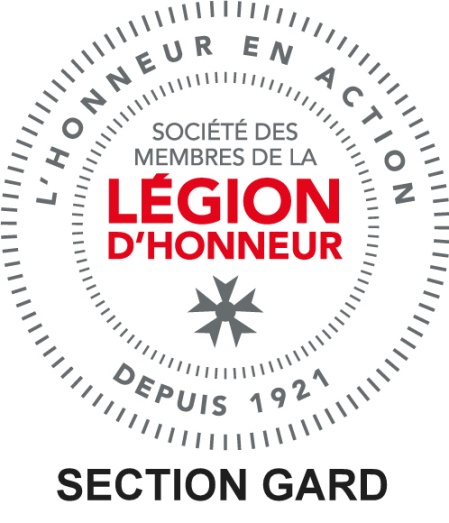 Nous avons le plaisir de vous inviter à notre réunion d'information annuelle qui se tiendra leSamedi 9 mars à partir de 10hà l'hôtel Vatel – 140 Rue Vatel – 30900 Nîmes.L'ordre du jour sera le suivant :- rétrospective de l'année 2023 - information sur les comptes de la section- le grand prix des apprentis et ses perspectives- les olympiades de la jeunesse 2024- Intervention de Monsieur DJ Vallade, de l'académie de Nîmes, sur « La Légion d'honneur et les parlementaires du Gard "Cette réunion sera suivie d’un apéritif pour tous les participants, puis, pour ceux qui le souhaitent, d’un déjeuner à 13h00 (prix : 35€ par personne).A noter, suite aux nombreuses défections de dernière minute, les inscriptions au déjeuner ne seront prises en compte qu’à réception du règlement par notre trésorier.La date limite de réception des inscriptions est fixée au 2 mars 2024.Au plaisir de vous revoirBien à vous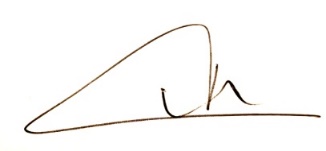                  Guy Château               Président de la Section SMLH 30La SMLH reconnue d’utilité publique.                                                                                                www.smlh-gard.frCONVOCATION A L’ ASSEMBLÉE ANNUELLE DU 9 MARS 2024NOM (en majuscules) ……………………………………………………………………..........Prénom………………………………………………………………………………………….N° adhérent SMLH ………………………………Comité …………………………………….A jour de cotisationAdresse …………………………………………………………………………………………Téléphone………………………………………E-mail……………………………………….Assistera à l’A.A. de la Section  :        OUI               NON                 (cocher la bonne réponse) Participera au déjeuner à 13h00 :        OUI   	       NON                  (idem)Sera accompagné(e) de :……………………………………………………………………………(Veuillez préciser M. ou Mme, NOM, prénom)Souhaite être à la même table que :…………………………………………………………Souhaite voir aborder les points suivants :…………………………………………………..………………………………………………………………………………………………...Ci-joint un chèque de    35 € x …… = ……………€, à l’ordre de S.M.L.H           Ou virement sur le compte bancaire ci-dessousSMLH SECTION DU GARDIBAN FR76 1010 7001 7700 2170 2847 725Code Banque  10107Code guichet   00177Code BIC         BREDFRPPXXXNuméro de compte  00217028477Clé 25Domiciliation  BRED PARIS H.DE VILLEPrière d’adresser le présent bulletin réponse Et au plus tard le   2  mars  2024 (tenir compte des délais de la Poste), à :                        Régis Crouzet – 5, rue des Palombes – 30128 Garons